Photosynthesis Guided NotesPhotosynthesis-3 Reasons Photosynthesis is important:1)2)3)Chemical equation for photosynthesis:Location for Photosynthesis:      Chlorophyll-                                                                                             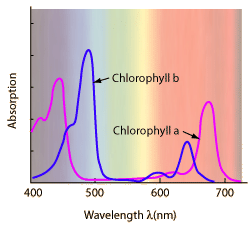 Wavelengths (colors) of light chlorophyll absorbs:2 Main Parts of Photosynthesis:1) 2) 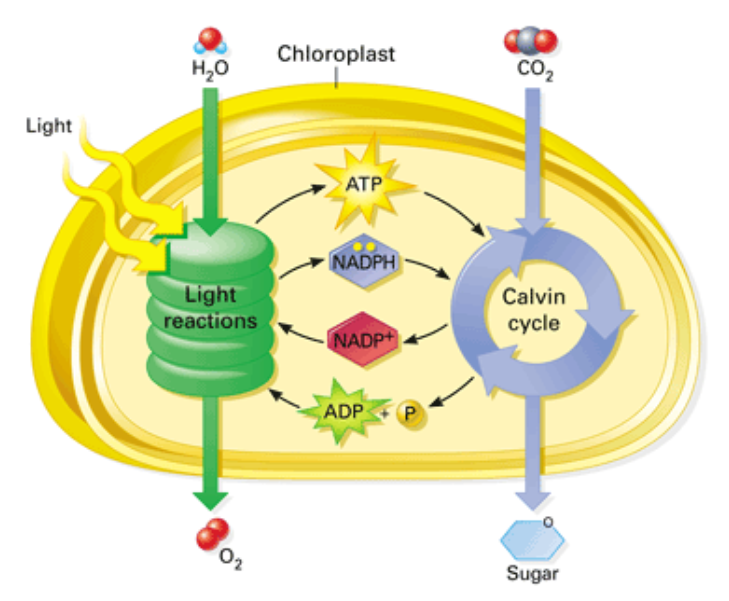 Light ReactionsThe main objective of light reactions is to:Main players in the light reactions:Photosystem-Electron Transport Chain-ATP Synthase-Summary of Light Reactions Reactants:Products:Location:Dark ReactionsThe main objective of light reactions is to:Reactants:Products:Location:Factors That Affect Photosynthesis 1) 2)Factors That Affect Photosynthesis (Continued)3)